232/3PHYSICSPAPER 3MARKING SCHEMEQUESTION 1N=831D=0.0116M(4d.p)d=6.31N1/2M=Lo=50.0Axes=1/2mk well labelled unit a must.Scale=1/2mk appropriate scalePlots=2mks 8-11 plots correctly plotted4-7 correctly plotted 1mkLess than 4 - 0mksSmooth curve -1mkSlope=T=  =T=1.3588N2CM2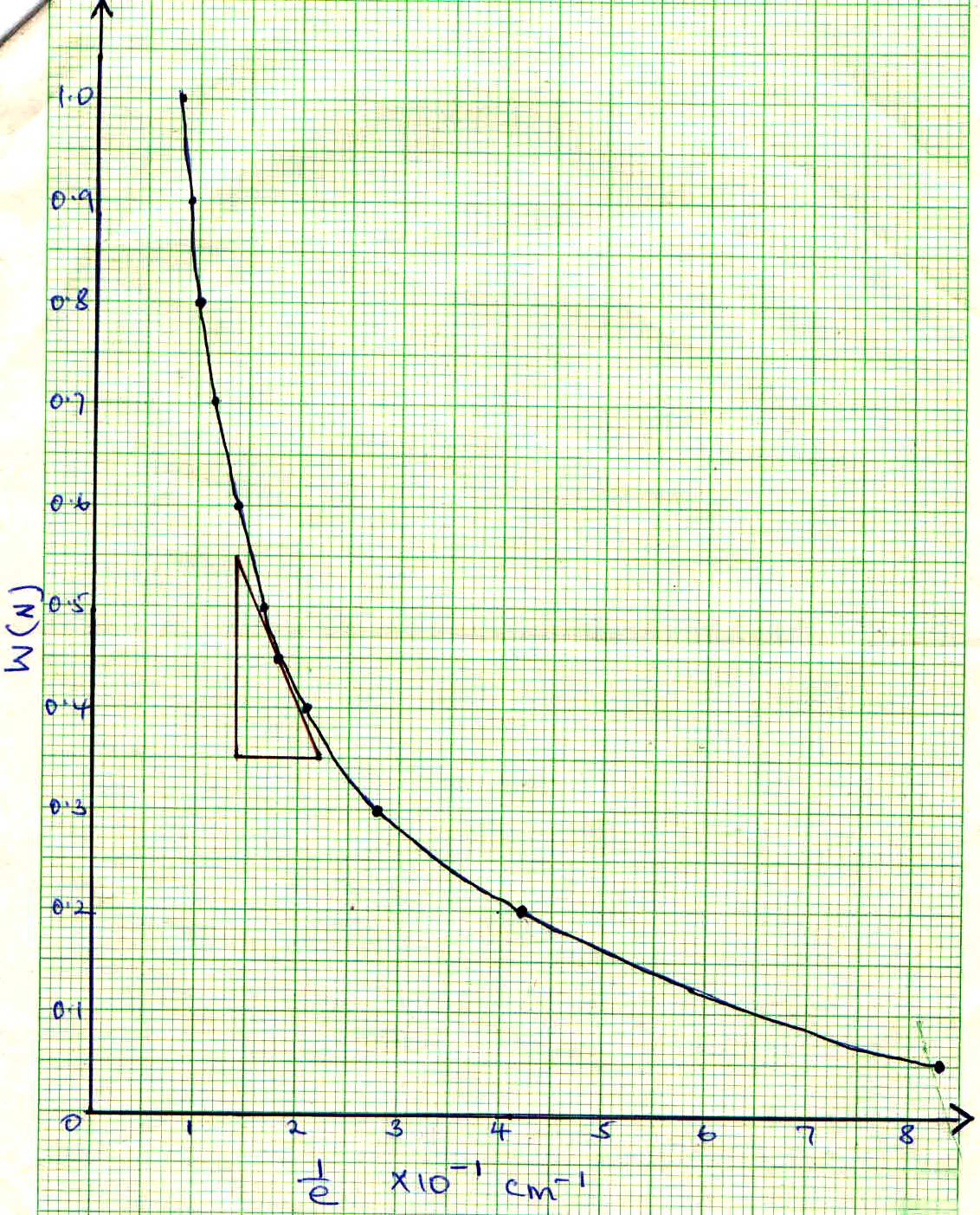 QUESTION 2b) EP=10.0cm0.21EI=5.2N=Refractive indexAxes-1mk-well labelledScale-1mk-appropiate scalePlots-5-6 plots-2mks          3-4plots-1mk          0-2        -0mkTwo extrapolated lines-straight lines-1mkHmax=50.95cmR=1/2==1/2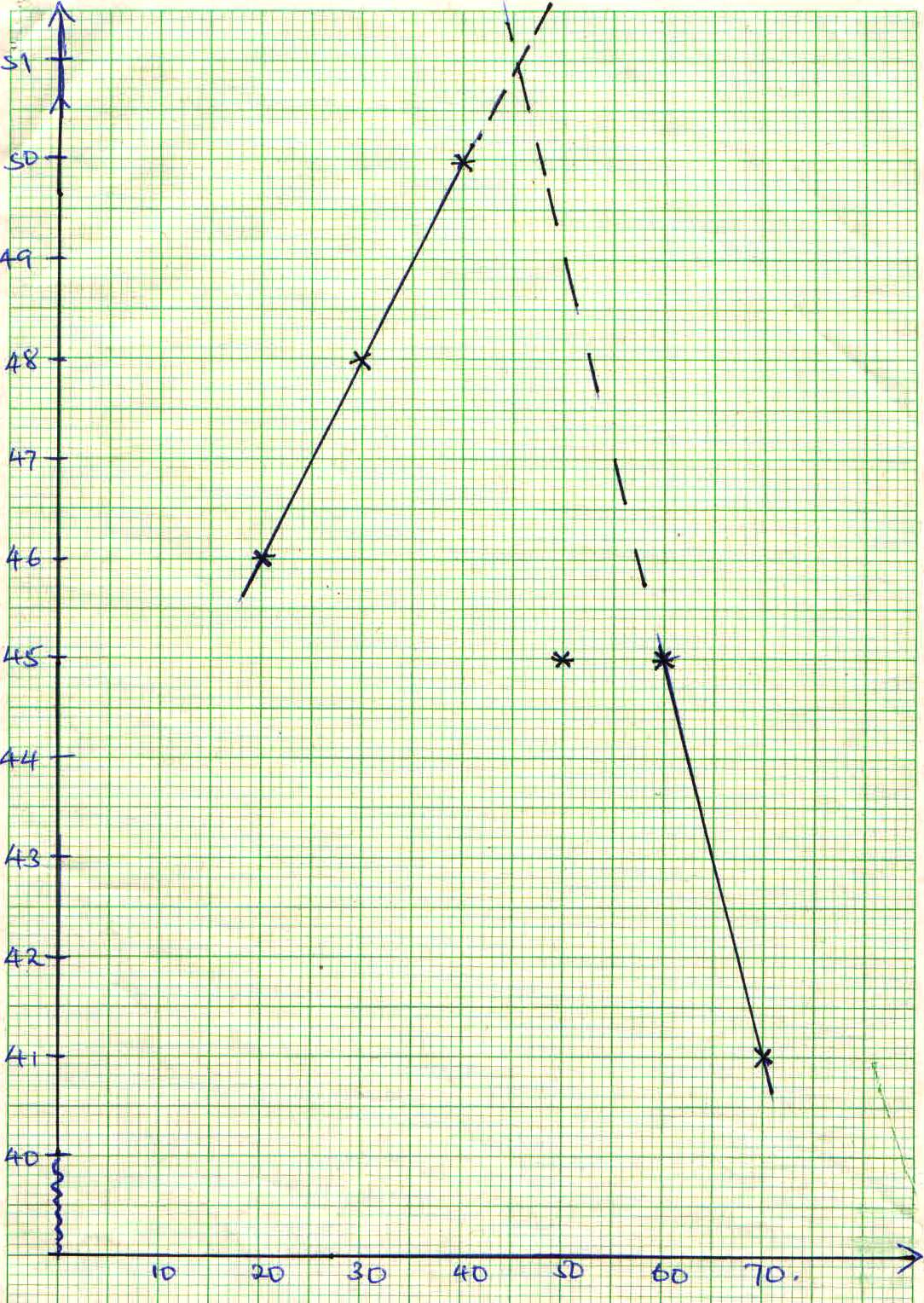 1mkW(N)00.010.020.030.040.050.60.70.80.91N1mkL(cm)5051.252.453.654.856.057.258.459.660.862.02mke(CM)01.22.43.64.86.07.28.49.610.812.02mk00.83330.41660.27770.20830.16660.13890.11900.10420.09260.0833203040506070464850454541